Supplemental Material 1. Criteria used by the consulting dietician to screen for and diagnose protein calorie malnutrition.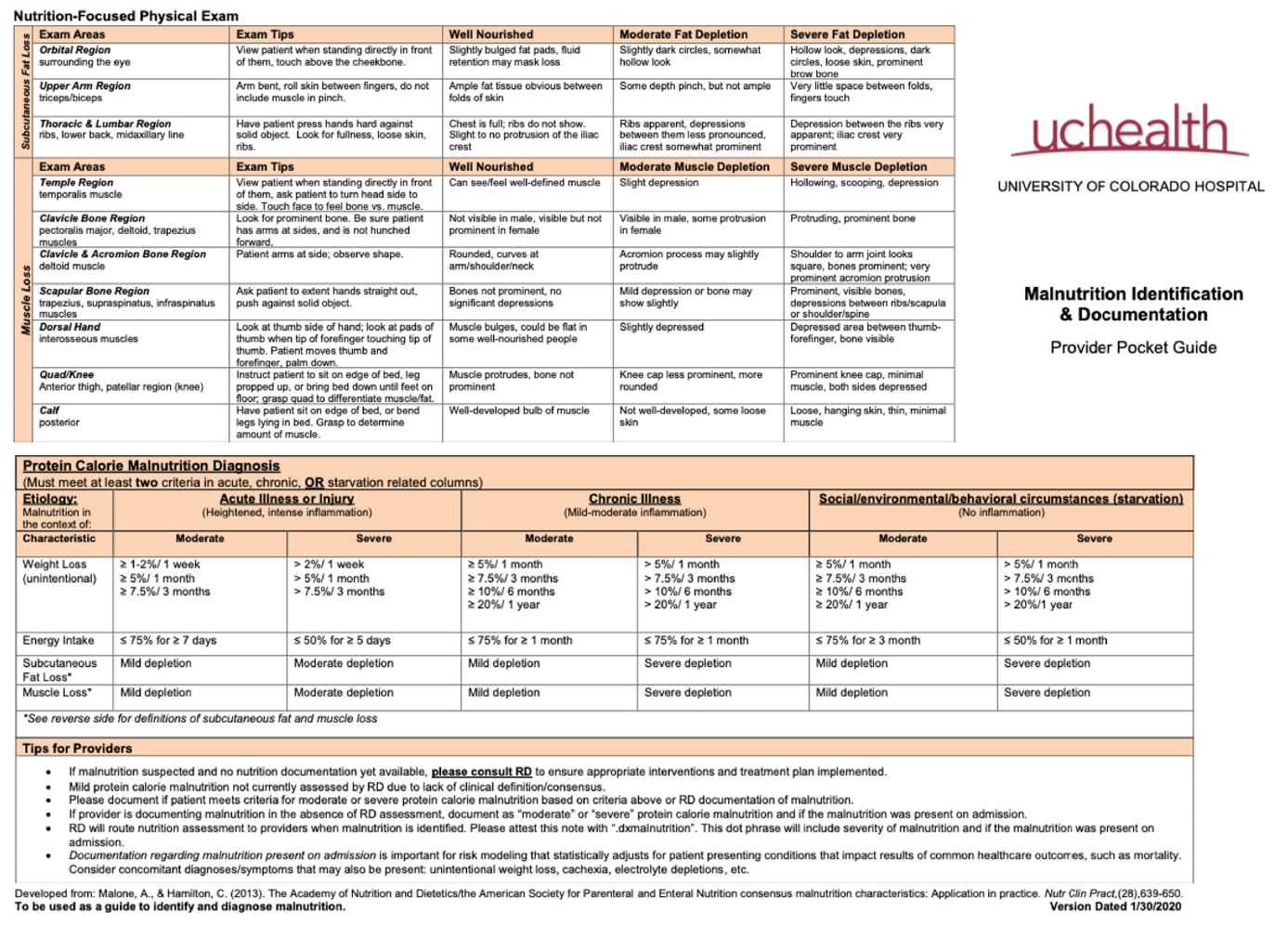 